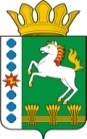 КОНТРОЛЬНО-СЧЕТНЫЙ ОРГАН ШАРЫПОВСКОГО РАЙОНАКрасноярского краяЗаключениена проект муниципальной программы «Развитие образования Шарыповского района»  на 2014-2016 годы10 октября 2013 год 									№ 9Настоящее экспертное заключение подготовлено Контрольно – счетным органом Шарыповского района на основании ст. 157 Бюджетного  кодекса Российской Федерации, ст. 9 Федерального закона от 07.02.2011 № 6-ФЗ «Об общих принципах организации и деятельности контрольно – счетных органов субъектов Российской Федерации и муниципальных образований», ст. 15 Решения Шарыповского районного Совета депутатов от 20.09.2012 № 31/289р «О внесении изменений и дополнений в Решение Шарыповского районного Совета депутатов от 21.06.2012 № 28/272р «О создании Контрольно – счетного органа Шарыповского района».Представленный на экспертизу проект муниципальной программы «Развитие образования Шарыповского района» на 2014-2016 годы (далее по тексту Программа) направлен в Контрольно – счетный орган Шарыповского района 10 октября 2013 года. Разработчиком данного проекта Программы является муниципальное казенное учреждение «Управление образования Шарыповского района».Основанием для разработки муниципальной программы является постановление администрации Шарыповского района от 30.07.2013 № 540-п «Об утверждении Порядка принятия решений о разработке  муниципальных программ Шарыповского района, их формировании и реализации», распоряжение администрации Шарыповского района от 02.08.2013  № 258-р «Об утверждении перечня муниципальных программ Шарыповского района».Исполнитель Программы муниципальное казенное учреждение «Управление образования Шарыповского района».Соисполнители Программы администрация Шарыповского района и муниципальное казенное учреждение «Управление спорта, туризма и молодежной политики Шарыповского района».Подпрограммы муниципальной программы:Развитие дошкольного, общего и дополнительного образования детей.Организация отдыха и образования детей.Обеспечение реализации муниципальной программы в области образования.Мероприятия муниципальной программы:Организация и проведение районного конкурса на вручение грантов главы района в номинациях «Лучший педагог образовательного учреждения».Организация и проведение районного конкурса на вручение грантов главы района в номинациях «Лучшее образовательное учреждение».Господдержка детей  сирот.Целью муниципальной программы является обеспечение высокого качества образования, соответствующего потребностям граждан и перспективным задачам развития экономики Шарыповского района, отдых и оздоровление детей в летний период.Реализация Программы позволит повысить эффективность управления бюджетными средствами и использования муниципального имущества в части вопроса реализации программы, совершенствование системы оплаты труда, повышение качества межведомственного и межуровневого взаимодействия.К 2016 году доля образовательных учреждений, отвечающих требованиям  безопасности обучающихся,  воспитанников и работников образовательных учреждений во время их трудовой и учебной деятельности составит 100%.Позволит за период  с 2014 по 2016   годы:Организовать двухразовое питание 610 детям в 16 лагерях с дневным пребыванием детей на базе образовательных учреждений (ежегодно);16 образовательным учреждениям, на базе которых расположены лагеря с дневным пребыванием детей, приобрести оборудование для реализации образовательных программ для различных категорий детей;Организовать отдых и оздоровление для 90 детей (ежегодно), в том числе детей, нуждающихся в государственной поддержке, в муниципальных загородных оздоровительных  лагерях края;Провести не менее 15 культурно-оздоровительных районных  мероприятий с участием не менее 1000 детей. При проверке правильности планирования муниципальной программы нарушений не установлено.Проект Программы разработан и составлен в соответствии с бюджетным законодательством и нормативно правовыми актамиНа основании выше изложенного Контрольно – счетный орган предлагает администрации Шарыповского района  принять проект Программы «Развитие образования Шарыповского района» на 2014-2016 годы.Председатель Контрольно – счетного органа							Г.В. СавчукАудитор 	Контрольно – счетного органа							И.В. Шмидт